HEALTHY CHILDREN LEARN BETTERUnicoi County Schools Office of Coordinated School Health is dedicated to improving the overall health of our students to make sure that our children are healthy and ready to learn.  Our mission statement is to assure academic and personal success for each child.  The Coordinated School Health model helps us to break down barriers to learning that children might have and to promote healthy habits for a lifetime!  We hope you enjoy the links and information listed on our site.Tennessee Department of Education Coordinated School Health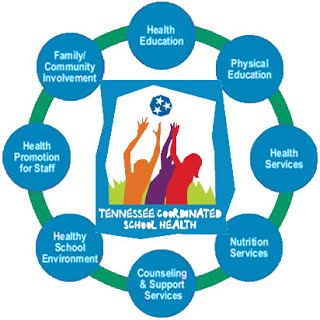               REGINA HARRELL                                                                                      TERESA SCOTT	SCHOOL HEALTH COORDINATOR                                                           ASSISTANT COORDINATOR   harrellr@unicoischools.com                                                                 scottt@unicoischools.com             (423) 743-7820                                                                                         (423) 743-1626Vaccine InformationFlu and MenUseful Website linksCDC’s BMI Calculator for Children and Teenshttps://www.cdc.gov/healthyweight/assessing/bmi/index.htmlTN Suicide Prevention Networkshttp://tspn.org/Bullyinghttps://www.stopbullying.gov/USDA Choose My Platehttps://www.choosemyplate.gov/Tennessee Office of Coordinated School Healthhttps://www.tn.gov/education/health-and-safety/coordinated-school-health.htmlHealthier Tennessee Small Startshttps://healthiertn.com/streaks_for_small_startsKidCentral TNhttps://www.kidcentraltn.com/category/education